Student Name:_______________________________ Student ID: __________________Course Prefix, Number, & Title: _____________________________________________The activities and/or requirements listed below are to be completed and submitted to the Faculty of Record by ___________________________ in order for a Change of Grade form to be submitted to the OHSU Registrar. If the conditions of this contract are not met, the Faculty of Record will submit the following grade: Activities and/or requirements to be completed include (use additional page(s) if necessary):Student's signature: ____________________________________________________________	 										        Date Faculty of Record’s name: ______________________________________________________Faculty of Record’s signature:  _____________________________________________________________					       					              Date FOR CLINICAL IP GRADE REPORTS ONLY: Preceptor Name: _______________________________________Clinical Site: ___________________________________________Faculty: A Change of Grade  hard copy form is available from the OHSU Registrar or from your teaching team.  Copies to: Student    Faculty of Record	 Student Advisor  Student File AND, as appropriate  Campus Associate Dean or Statewide Director of Undergraduate Program Director of APN Director of AGIP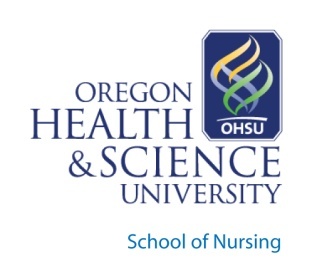 Report of In Progress Grade4.03.02.00.0